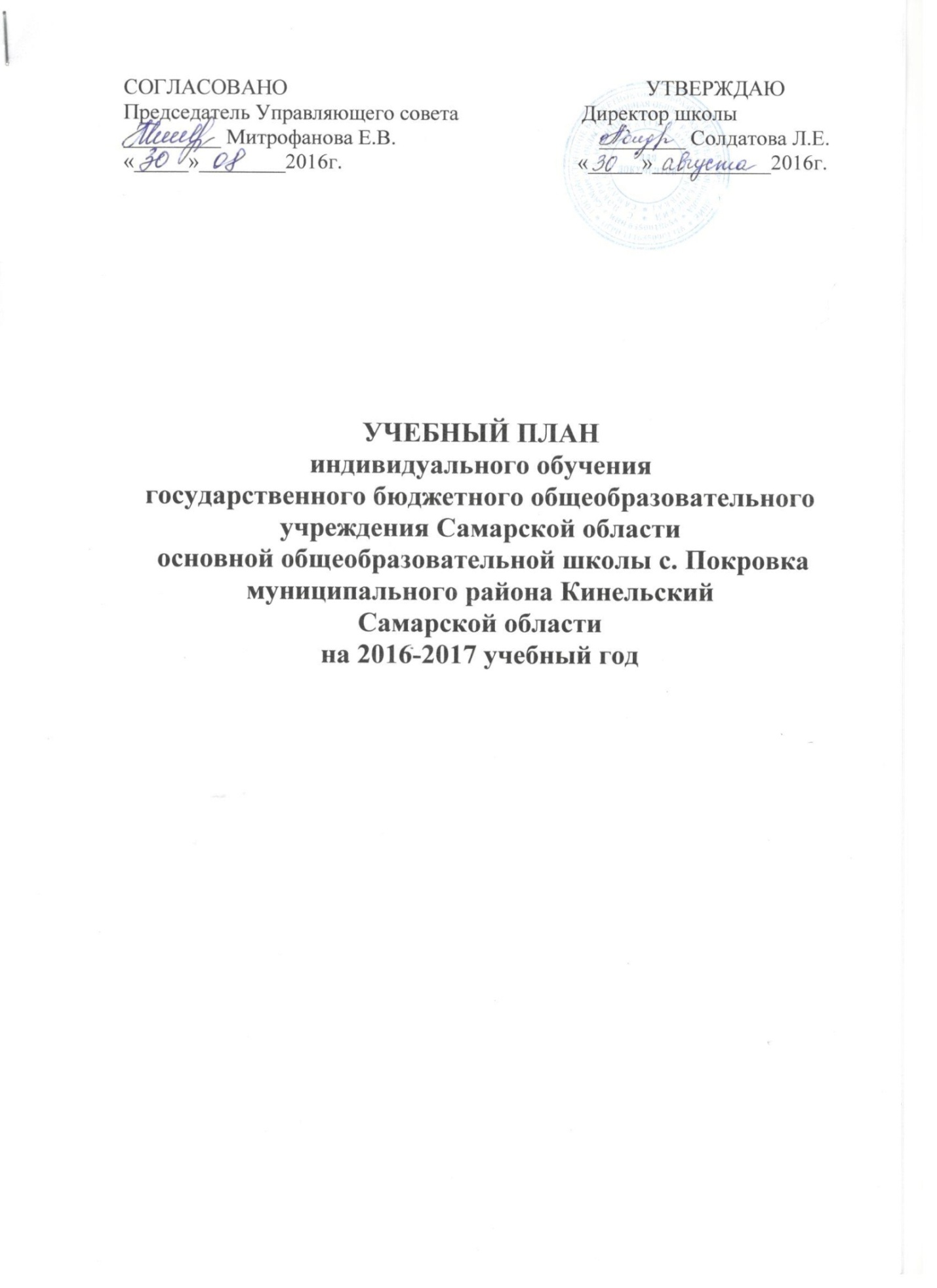 Учебный планиндивидуального обучения ГБОУ ООШ с. Покровка на 2016-2017 учебный годУчебный план составлен на основе ФЗ от 29.12.2012 № 273-ФЗ «Об образовании в Российской Федерации»Закона Самарской области «Об образовании в Самарской области» от 22.12.2014 № 133-ГДФедерального компонента государственных образовательных стандартов общего образования, утверждённого  приказом МО РФ от 05.03.2004 № 1089 «Об утверждении федерального компонента государственных образовательных стандартов начального общего, основного общего и среднего (полного) общего образования» (для VIII-XI (XII) классов)ФГОС начального общего образования, утверждённого приказом МОиН РФ от 06.10.2009 № 373ФГОС основного общего образования, утвержденного приказом МОиН РФ от 17.12.2010 № 1897Порядка организации осуществления образовательной деятельности по основным образовательным программам – образовательным программам начального общего, основного общего и среднего общего образования, утверждённого приказом МОиН РФ от 30.08.2013 № 1015Приказа МОиН СО от 04.09.2014 № 276 – од «Об утверждении Порядка регламентации и оформления отношений государственной и муниципальной образовательной организации и родителей (законных представителей) обучающихся, нуждающихся в длительном лечении, а также детей-инвалидов, осваивающих основные общеобразовательные программы на дому в Самарской области»Приказа № 1312 от 09.03.2004 (в ред. от 01.02.2012 № 74) «Об утверждении федерального базисного учебного плана и примерных учебных планов для общеобразовательных учреждений Российской Федерации, реализующих программы общего образования»4 класс 7 класс  ( программа СКОУ VII  вида)Предметные областиУчебные предметыкол-во часов             Всегокол-во часов             Всегокол-во часов             ВсегоПредметные областиУчебные предметы4ФилологияРусский язык33ФилологияЛитературное
чтение1,251,25ФилологияАнглийский языкМатематика 
и информатикаМатематика22Обществознание 
и естествознаниеОкружающий мир0.250,25ИскусствоМузыка0.250,25ИскусствоИзобразительное
искусство0.250,25ТехнологияТехнология 0.250,25Физическая 
культураФизическая 
культура0.250,25Основы религиозных культур и светской этикиОсновы религиозных культур и светской этикиИтогоИтого7,5Часть, формируемая участниками ОП (физическая культура)Часть, формируемая участниками ОП (физическая культура)0.250,25Информационно-  коммуникационные  технологииИнформационно-  коммуникационные  технологии0.250,25Максимально допустимая недельная нагрузкаМаксимально допустимая недельная нагрузка8Предметные областиУчебные предметы77всегоУчебные предметыфилологияРусский язык2филологияЛитература      1филологияИностранный язык1Математика и информатикаМатематикаМатематика и информатикаАлгебра 1Математика и информатикаГеометрия1Математика и информатикаИнформатика 0,25Общественно-научные предметыИстория0,5Общественно-научные предметыОбществознание0,25Общественно-научные предметыГеография0,25Основы духовно-нравственной культуры народов РоссииОсновы духовно-нравственной культуры народов РоссииЕстественно-научные предметыЕстествознаниеЕстественно-научные предметыФизика 1Естественно-научные предметыХимияЕстественно-научные предметыБиология0,5искусствоМузыка0,25искусствоИскусствоискусствоИзобразительное искусство0,25технологияТехнология0,25Физическая культура и основы безопасности жизнедеятельностиФизическая культура0,25Региональный компонентОПДкраеведение0,25Всего    10    10ИтогоМаксимально  доп. нагрузка при 5-дн. учебной неделе1010